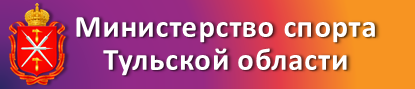 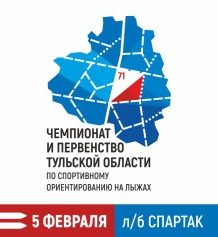 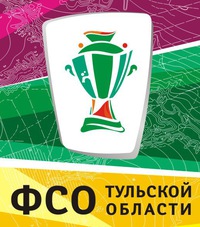 Чемпионат и первенство Тульской областипо спортивному ориентированию (лыжные дисциплины)5 февраля 2023 года.Информационный бюллетень №1,21. Организаторы соревнованийМинистерство спорта Тульской области,Федерация спортивного ориентирования Тульской области.Главный судья соревнований: Свиридова Анастасия Александровна СС1К,тел. моб.+7(910)580-64-42, vorobej12345@yandex.ruГлавный секретарь соревнований: Павлова Мария Александровна СС1К,Зам по СТО: Токарев Станислав Сергеевич.2. Заявки: предварительная заявка производится через онлайн систему ORGEO до 01.02.2023 23:55 МСК.	Присылая нам свои персональные данные, Вы автоматически даете разрешение на их обработку в порядке, предусмотренном законодательством Российской Федерации (в части опубликования в интернете и других СМИ стартовых протоколов, протоколов результатов, фотографий, интервью и видеороликов с данных мероприятий) в соответствии с ФЗ №152-ФЗ от 27.07.2006 г. и ст. 152.1 ГК РФ).3. Время и место проведения соревнований:	Соревнования проводятся 5 февраля 2023 года в на л/б «Спартак» (г. Тула. 4-й Дачный проезд, д. 7Б).4. Возрастные категории: - мужчины и женщины 2005 г.р. и старше (МЖ);- юноши, девушки (до 18 лет) - 2006-2008 годов рождения (МЖ17); - юноши, девушки (до 15 лет) - 2009-2011 годов рождения (МЖ14);- OPEN (для участников бегущих вне конкурса).5. Программа соревнований:.11-30 Торжественное открытие соревнований в центре соревнований.12-00 Начало старта, дисциплина «Лыжная гонка – классика» (0830143811Я).14-00 (ориентировочно) Награждение победителей и призеров соревнований.6. Размер стартового взноса:Для групп Мужчины и Женщины стартовый взнос 300 рублей.Для групп М-14, Ж-14, М-17, Ж-17, OPEN стартовый взнос 150 рублей;	На соревнованиях будет использоваться бесконтактная система SportIdent Air+. Станции отметки на дистанции будут работать в контактном и бесконтактном режимах отметки (в зависимости от типа ЧИПа участника). Стоимость аренды контактного ЧИПа – 50 руб. Стоимость аренды бесконтактного ЧИПа – 100 руб.	Оплата заявочного взноса производится только на расчетный счет: Общественная организация «Федерация спортивного ориентирования Тульской области» 300012, г. Тула, ул. Тимирязева, д. 101, корп. 1, ИНН/КПП 7107050568/710701001, р/с 40703810766060120252 в Тульском отделении № 8604 ПАО Сбербанка, г. Тула, БИК 047003608, к/с 30101810300000000608, ОКПО 52523440, ОКОНХ 98500. При оплате необходимо указать: «Целевой заявочный взнос за участие в Чемпионате и Первенстве Тульской области от ____(ФИО или команда), НДС не облагается». Оплату необходимо произвести не позднее 04 февраля 2023 года.	При оплате необходимо указать фамилию и имя, за кого уплачен стартовый взнос. Если оплата производится за команду, указывается название команды и количество человек. В этом случае необходимо дополнительно указать пофамильно, за кого осуществлена оплата, направив список участников команды на почту Свиридову Андрею svan-or@mail.ru.	Комиссия по допуску участников пройдет он-лайн, до 04.02.2023г. по почте организаторов svan-or@mail.ru.	Представитель команды должен прислать на почту организаторов файл с копиями всех необходимых документов и основной заявкой (желательно заархивированными в один файл).	Необходимо предоставить копии следующих документов:- паспорт гражданина Российской Федерации, а для лиц моложе 14 лет свидетельство о рождении;- зачетная классификационная книжка с подтверждением выполнения требований и норм соответствующего спортивного разряда или спортивного звания за последние два года;- страховой полис обязательного медицинского страхования;- полис страхования жизни и здоровья от несчастных случаев (оригинал);- медицинская справка для допуска на данные соревнования, если в официальной заявке на данного спортсмена отсутствует допуск врача;	Оригинал основной заявки (с медициной и печатью командирующей организации (если имеется)) сдается не позднее чем за 1 час до старта в секретариат в обмен на стартовые номера. Все оригиналы предоставленных документов должны быть у представителя в момент соревнований.